INDICAÇÃO Nº 7312/2017Sugere ao Poder Executivo Municipal e aos órgãos competentes, proceder com a poda de árvores, limpeza de área e roçagem de mato em terreno da Municipalidade localizado entre as Ruas Almirante Barroso, Alemanha, Antero de Quental e Clovis Bevilacqua, no bairro Parque Residencial Frezarin. Excelentíssimo Senhor Prefeito Municipal, Nos termos do Art. 108 do Regimento Interno desta Casa de Leis, dirijo-me a Vossa Excelência para sugerir que, por intermédio do Setor competente, seja realizada a poda de árvores, limpeza de área e roçagem de mato em terreno da Municipalidade localizado entre as Ruas Almirante Barroso, Alemanha, Antero de Quental e Clovis Bevilacqua, no bairro Parque Residencial Frezarin, neste município. Justificativa:Munícipes procuraram este vereador, solicitando a regularização do problema gerado pela falta de manutenção no terreno mencionado, uma vez que no local existe um pequeno complexo de esporte com ginásio, quadra, campo de futebol e cancha de bocha, e os moradores reclamam que há tempos, não se vê uma manutenção no local e a aparência é de abandono, há muita sujeira jogada por moradores, as quedas de folhas estão se acumulando nas guias, provocando entupimento das galerias de água, a poda das árvores é de suma importância, devido as copas estarem grandes, o que deixa o local escuro no período noturno. É necessário ainda a manutenção na rede de iluminação, retirada de entulhos e roçagem de mato. Desta forma peço que aprecie o pedido em caráter de urgência.Palácio 15 de Junho - Plenário Dr. Tancredo Neves, 15 de novembro de 2017.Antonio Carlos RibeiroCarlão Motorista-vereador-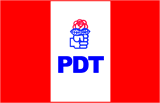 